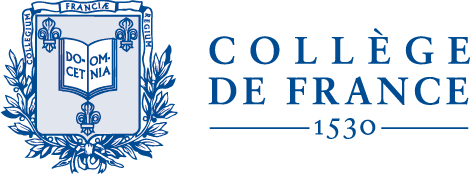 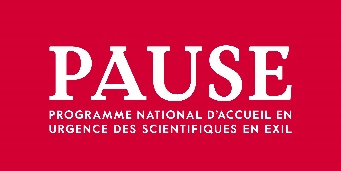 FORMULAIRE D’INSCRIPTION DE SCIENTIFIQUE A LA RECHERCHE D’UN ETABLISSEMENT D’ACCUEILCandidatEtat civilCivilité : Prénom : Nom : Fonction : Email : Téléphone : Nationalité : Date de naissance : Âge : Le candidat est-il accompagné de son/sa conjoint(e) ? : Le candidat a-t-il des enfants ? : Combien ? : Combien à charge ? : Le candidat est-il en possession d’un passeport valide ? : Numéro de passeport : Date d’obtention du passeport : Date d’expiration du passeport : Situation administrativeLocalisation actuelle : Date d’arrivée en France : Date prévue d’arrivée en France : Date de départ du pays d’origine : Le candidat est-il titulaire d’un titre de séjour ? : Type de titre de séjour : Numéro de titre de séjour : Date d’obtention du titre de séjour : Date d’expiration du titre de séjour : Le candidat a-t-il obtenu l’asile ? : Situation d’urgence du candidatQuel est le type de menace qui pèse sur le candidat ? : Quels sont les faits et les événements qui justifient le caractère d’urgence dans laquelle se trouve le candidat ? : Profil scientifiqueDomaine scientifique : Sous-domaine scientifique : Discipline : Spécialité(s) : Statut scientifique dans le pays d’origine : Langue maternelle du candidat : Le candidat parle-t-il français ? : Niveau de français : Le candidat parle-t-il anglais : Niveau d’anglais : Autre langues de travail : Catégorie de financement : Doctorant (catégorie 1)Depuis quand le candidat est-il inscrit en thèse ? : Année à laquelle le candidat compte achever sa thèse : Civilité du directeur de thèse : Nom du directeur de thèse : Prénom du directeur de thèse : Fonction du directeur de thèse : Email du directeur de thèse : S’agit-il d’une thèse en co-tutelle ? : Etablissement de co-tutelle : S’agit-il d’une thèse en co-direction ? Civilité du co-directeur de thèse : Nom du co-directeur de thèse : Prénom du co-directeur de thèse : Fonction du co-directeur de thèse : Email du co-directeur de thèse : Intitulé de la thèse : Ecole doctorale : Résumé du parcours scientifique : Chercheur & enseignant-chercheur (catégorie 2 & 3)Titre de la thèse : Année de soutenance : Résumé des travaux de thèse : Ecole doctorale : Résumé du parcours scientifique : Comment avez-vous connu le programme PAUSE ? : Avez-vous candidaté à d’autres programmes ? : Avez-vous des contacts avec des chercheurs en France ? : Quel est votre projet professionnel en France ? : 